Dear Race Entrant,Thank you for entering one of the Pudsey Pacers races on Sunday 18th June 2017. Please see below for some useful information.Race Numbers Your race number can be collected on the day from Pudsey Leisure Centre, Market Place, Pudsey, LS28 7BE from 8.30am until 10.30am. We are expecting the registration room to be very busy on the day, so we would ask that you collect your number as early as possible.  Please remember to complete your details on the back of your number.
Race Details:Kids Park Run: for under 8s only. Starts at 9.30am. The course is 1 lap of perimeter path (400m approx.) in Pudsey Park, adjacent to the Leisure Centre. 2.75k Family Fun Run: starts at 10.00am. The start is at The Cenotaph, 2 minute’s walk from Pudsey Park, adjacent to the Leisure Centre. Please see directions below.Pudsey Legal 10K: starts at 10.45am. The start is at The Cenotaph, 2 minute’s walk from Pudsey Park, adjacent to the Leisure Centre.  Please see directions below.Please note the use of head phones is strictly prohibited in both the 10k and the 2.75k family fun run. The races are run in accordance with UK athletics competition rules 2016 – 2018. Course route maps are available on our website www.pudseypacers.comDirections to the parkLeave the Leisure Centre and walk down the ramp. Turn left, to the park entrance next to the skate park. Follow the path past the childrens play area and to the right. Continue to follow the path towards the band stand.Directions to the Cenotaph from the parkFollow directions above to the park, then follow the path through the middle of the park passing the band stand to the furthest gate. Turn right on to Radcliffe lane and walk up the street, bear left at the top and the Cenotaph will be front of you.Prizes for the 10KThe presentations will be in Pudsey Park (weather permitting) or in Pudsey Leisure Centre from 12.45pm. There are prizes for the first 3 men and women, all veteran categories and course records (£50 cash prize each male & female). We will give prizes to the 1st UKA club men’s and women’s teams and non-athletics club team. Teams must have 3 members to count.  Business teams must declare in advance. FacilitiesToilets, changing and showers are available at Pudsey Leisure Centre, Market Place, Pudsey, LS28 7BE.Travel Directions for satalite navigation use the post code LS28 7BEIf travelling east from LeedsExit the A647 at the 1st signed exit for Pudsey. Continue uphill into Pudsey for 1mile. Go left at the traffic lights in the centre of Pudsey and there is a car park on the right or take the next right to the car park behind the leisure centre.If travelling west from Bradford:Follow signs to Pudsey town centre, on Galloway lane, approximately 2 miles. When you see Sainsbury’s on your left, turn right into Market Place – Bus Station and follow the road round the leisure centre to the car park.If travelling from the North:Take the Leeds outer ring road and take the signed exit for Pudsey. Driving uphill into Pudsey town centre Go straight on at the traffic lights in the centre of Pudsey and there is a car park on the right or take the next right to the car park behind the leisure centre.
ParkingThere is a car park behind and to the side of Pudsey Leisure Centre. If parking elsewhere please be considerate to the local residents and DO NOT block the entrance to the parish church.   For further information please email 10kentries@pudseypacers.com or check www.pudseypacers.com for news. Follow us on Facebook Pudsey 10k or on Twitter @pudsey10kA big thank you to our local businesses helping us raise money for Marie Curie, Getawaygirls and Youth Café.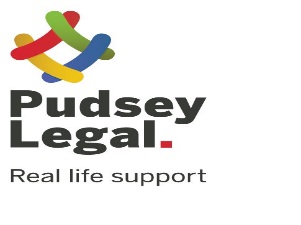 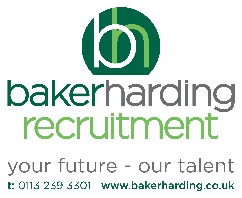 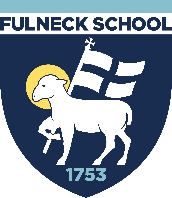 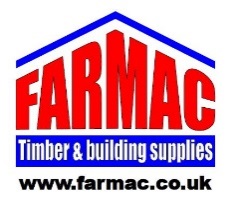 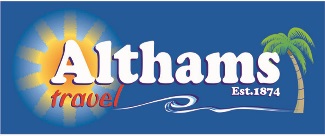 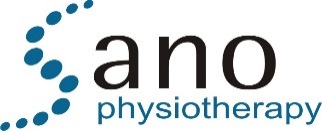 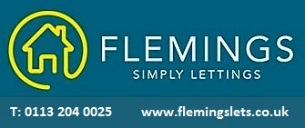 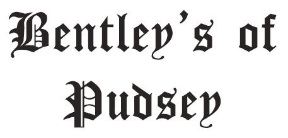 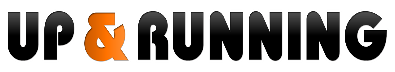 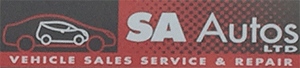 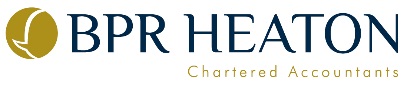 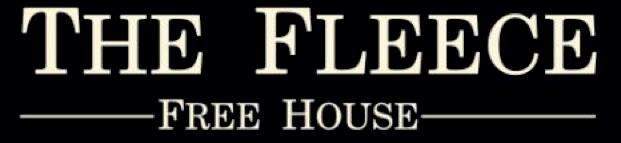 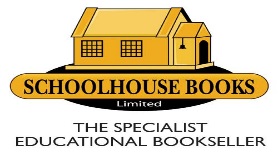 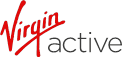 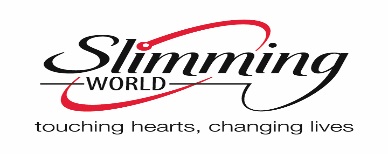 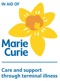 